Тема: М. Пришвин «Моя Родина» (из воспоминаний) .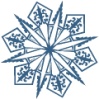 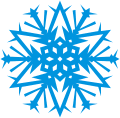 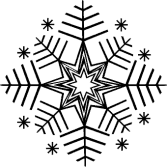 Тип урока:   изучение нового материала.Цель: ввести в круг чтения новое произведение М. М. Пришвина «Моя Родина».Задачи:учить определять главную мысль;учить объяснять заголовок произведения.Планируемые результаты:Предметные:читать произведение и объяснять заголовок произведения;определять главный смысл произведения.Метапредметные:понимать и принимать учебную задачу, планировать её выполнение;находить необходимую информацию в тексте.Личностные:осознавать смысл слов родина, моя родина, подбирать слова, близкие по смыслу;гордиться своей родиной, её богатством, красотой.Использованные материалы и оборудование : учебник «Родная речь» 3 класс ч.2 УМК «Школа России», авт. Климанова Л.Ф., В.Г. Горецкий; берёзка – шаблон, выставка книг М.М.Пришвина, мульти - медиа для презентации,программное обеспечение к системе контроля и мониторинга качества знаний PROClass.Содержание и технология урока:Этапы урокаДеятельность учителяДеятельность обучающихсяУУД1. Организационный момент2. Актуализация знаний обучающихсяПорядок на столе,Порядок в голове.Как всегда мы сноваНачать урок готовы.Я желаю вам успехов,Преодоленья всех преград,Чтоб своей работе на урокеКаждый из вас был рад.Начнем наш урок с разминки. Продолжите пословицы:( СЛАЙД 1)         Кто много читает…Чтение – лучшее…Будешь книги читать…Так зачем же нам надо читать?(СЛАЙД 2) Прочитайте вывод: «Подружись с книгами и ты всегда найдешь ответ на любой вопрос».(СЛАЙД 3)  - падают снежинкиБелая звездочка с неба упалаМне на ладошку, но не пропала,А превратилась в волшебную снежинку наших действий на уроке.Какие бы желания вы хотели исполнить на уроке чтения?Чем мы будем заниматься на уроке?Сейчас мы с вами выберем нужные нам снежинки.Самоконтроль готовности к урокуВысказывания детейЧитают вывод(На доске расположены по кругу снежинки, на которых записаны слова: слушать, читать, пересказывать, сочинять, отвечать на вопросы, сравнивать, играть, исследовать, решать примеры, бегать 100 метров. Дети объясняют, что на этом уроке мы будем делать)Слушать, читать, отвечать на вопросы, пересказывать, сочинять.ЛичностныеКоммуникативныеРегулятивныеПознавательные2. ЦелеполаганиеТеперь поставим перед собой задачи, о чем вы бы хотели узнать сегодня на уроке?– узнать новое о писателе, чье произведение будем читать - прочитать и проанализировать произведение-Сегодня мы с вами будем говорить о самом главном, что есть у человека в жизни. Это есть у вас в жизни и у всех присутствующих здесь. Но что это, вы узнаете, разгадав загадку: (СЛАЙД 4)« У неё для всех хватает доброты,И мы живем, запечатлев навеки,В душе её прекрасные черты
Леса, поля, моря и реки».-Догадались, о чём пойдёт речь?(Добавляю слово «Родина» на доску). Сегодня мы с вами постараемся узнать – что значит Родина для нас.Сегодня мы с вами постараемся узнать — что значит Родина для нас.Какое дерево символизирует Россию?Посмотрите у нас на доске находится берёзка. Только на ней нет листочков. И сегодня, мы с вами волшебники. Мы сможем сделать так, чтобы наше дерево в феврале оделось в зелёный наряд. А помогут нам в этом — ваши правильные ответы.Посмотрите, вот зелёные листочки. Кто даёт правильный ответ — выходит и  прикрепляет к веточке лист.А в конце урока мы посмотрим, смогли ли мы стать настоящими волшебниками.(Берёза- это символ России).определяют тему урокаОтветы детейВысказывания детей (предположения)+РегулятивныеЛичностныеРегулятивные3.Введение в тему урока4. Знакомство с произведением.5. Формирование  умений на основе самоконтроля1)-Ребята, послушайте отрывок песни и скажите, что вы увидели в своем воображении ?(ПЕСНЯ «С чего начинается Родина»)(Откроем словари у всех на партах Ожегова и найдём слово РОДИНА )-Продолжите фразу: Родина – это…-Какие синонимы (близкие по значению) можно подобрать к слову Родина?  Почему мы её так называем?2) Писатель М.М.Пришвин.Рассказ о писателе.-Многие поэты и писатели, так же как и вы, дети, любят природу и всегда подмечают в ней что-нибудь необычное, интересное. Сегодня мы познакомимся с удивительным человеком, страстно любящим природу. Он описывал ее так, словно пел торжественную песню в ее честь. Давайте вместе прочитаем фамилию и имя этого человека.Чтение детьми имени, отчества и фамилии писателя на доске.     -      Знакомство с биографией писателя.(Презентация о М.М.Пришвине )Вы лучше узнаете автора и его замыслы, прочитав выдержки из биографии об этом авторе.Текст для 1 группы:Очень часто в произведениях Пришвина читатели встречаются с собаками. Все собаки, о которых рассказывает писатель, были «лично известны» автору – принадлежали ему самому или его друзьям. Он очень любил этих животных и даже немного завидовал их «нюхательному аппарату»: «Вот если бы мне такой аппарат, вот побежал бы я на ветерок по цветущей красной вырубке и ловил бы и ловил интересные мне запахи»- Каких животных особенно любил автор, и чему завидовал Пришвин?Текст  для 2 группы Михаил Михайлович с детства любил охоту, но его охота была особенной: чаще всего не за птицей или зверем, а за открытиями. Вот как он вспоминал об этом.«После чаю я уходил на охоту за перепелками, скворцами, соловьями, кузнечиками, горлинками, бабочками. Ружья тогда у меня еще не было, да и теперь ружье в моей охоте необязательно.Моя охота была и тогда, и теперь - в находках. Нужно было найти в природе такое, чего я еще не видел, и, может быть, никто еще в своей жизни с этим не встречался.- Чем любил заниматься Пришвин? М.М.Пришвин не только детский писатель, свои книги он писал для всех. Но писал только то, что сам видел и пережил сам.М.М.Пришвин прожил долгую и насыщенную событиями жизнь. Каждый раз открывая для себя что-то новое в природе и умел передать свои чувства читателям и поделиться открытиями. Необычный памятник поставлен на его могиле в виде птицы счастья.Прежде чем мы начнём читать текст «Моя Родина», обратите внимание, что он начинает большой раздел «Люби живое».- Как вы понимаете эти слова? - Как соотнести их со словом Родина? - Прочтите название рассказа. Как вы думаете, о чём пойдет речь? - Что такое воспоминание?1) Первичное чтение учителем (грамзапись)2) Чтение произведенич уч-ся-Сейчас мы начнем читать произведение Пришвина М. «Моя Родина», но вначале проведем словарную работу.Нам встретятся длинные и трудные слова. Чтобы их безошибочно прочитать, давайте потренируемся.(СЛАЙД 5)3) Словарная работаСо/кро/ви/ща
Кла/до/вая– Что такое сокровища?Давайте посмотрим в толковом словаре значение этого слова– Что такое кладовая?4)Работа над текстомО каких детских воспоминаниях рассказывает  Пришвин?Прочитайте предложения, где автор объясняет, на какую охоту он уходил.Почему слова «мама», «солнце», «природа», «Родина» Пришвин объединил в одном рассказе? Почему писатель назвал свое произведение «Моя Родина»?— Прочитайте обращение писателя к детям. Как он вас называет?5)Проверьте себя, внимательно ли вы читали рассказ М. Пришвина.Вставьте пропущенные слова.1. Я однажды встал тоже....2. Молоко было необыкновенно вкусное, и чай от него делался....3. Мало-помалу я к этому утреннему вставанию уже привык, что уже не мог проспать....4. Моя охота была и тогда и теперь — ....5. Мало того, чтобы сокровища эти охранять — их надо... и....6. И охранять природу — значит....-К чему призывает Пришвин?
У каждой былинки на земле есть место, откуда она берёт жизненную силу. Так и человек имеет свои корни, свою малую Родину. Поэтому при слове Родина перед мысленным взором возникает самое дорогое и родное.(СЛАЙД 6)МОЯ – потому что здесь моя семья, мои друзья, мой дом, моя улица, моя школа….МАЛАЯ – потому что это маленькая частица моей необъятной страны.РОДИНА – потому что здесь живут родные моему сердцу люди.Вывод: Что можете вы сделать, чтобы сберечь природу?7)-Чтение стихотворения «Берегите Землю».Берегите Землю!Кромсаем лед, меняем рек теченьеТвердим о том, что дел невпроворот,Но мы еще придем просить прощеньяУ этих рек, деревьев и болот.И тихо просят родники:Ты береги нас, береги.Остановил олень свой бег:«Будь Человеком, человек,В тебя мы верим, не солги,Ты береги нас, береги!»Смотрю на глобус, шар земной,Такой прекрасный и родной,И шепчут губы:«Не солгу, я сберегу вас, сберегу!-Какие слова главные в этом произведении? Какова основная мысль?
Вывод: Писатель не только показывает красоту и своеобразие природы, он призывает нас внимательно изучать её и беречь всё живое. Ибо, оберегая природу, живое, мы сберегаем свою Родину.Для писателя слова природа и Родина неразделимы.8)– Многие из нас родились в Самарской области. Наша Самарская область входит в состав России. Значит Россия – тоже наша Родина, а мы все – россияне.
– Посмотрите на некоторые фотографии, показывающие красоту нашего родного края. (Презентация о Приволжье)
– А какие однокоренные слова можно подобрать к слову Родина?Очень трепетно, нежно, с любовью относился Пришвин к России - своей Родине. Своё отношение он отразил в книгах.Обратите внимание на выставку книг.(Выставка книг по творчеству М. Пришвина)Эти книги М.М.Пришвина мы можете взять в библиотеке и почитать дополнительно.В природе много чудес, тайн. Мы их все не можем сами увидеть. Но можем прочитать в научно-познавательных произведениях. М. М. Пришвин проводил свои наблюдения.Он умел слышать шелест травинки, песню ручейка. В своих произведениях он сообщает различные факты из жизни растений и животных.Родина — это наша странаРодина — это место, где ты родился и живёшь.Родина — это место, где ты учишься в школе, и дружишь с детьми.(Отчизна, Отечество)(Потому что это земля наших дедов и отцов).(Работа по группам.)Первый ряд – 1 группаВторой ряд – 2 группаЧтение про себя, текст на карточках. (Охотой).Со/кро/ви/ща
Кла/до/вая(Ответы детей.)1.Драгоценность, дорогая вещь2 Так говорят о ком-то, о чем-то ценном, дорогомЦенности духовной и материальной культурыОтветы детей.)1)Помещение для хранения материалов, товаров
2)Место, где сосредоточены какие-нибудь природные ценности,(например подземные кладовые)Он вспоминает о том, как мама его вставала рано, до восхода солнца. Он однажды тоже встал рано. Мама угостила его чаем с молоком. Молоко это было кипяченое. Кипятили его в глиняном горшочке, и сверху оно всегда покрывалось румяной пенкой. А под пенкой этой оно было очень вкусное, и чай от него был прекрасным. После этого Михаил Пришвин стал вставать до солнца каждый день, чтобы напиться с мамой вкусного чаю. К этому он так привык, что стал вставать до солнца каждый день , даже когда стал взрослым.)(Моя охота была и тогда и теперь — в находках . Нужно было найти в природе такое, чего я еще не видел , и может быть, и никто еще в своей жизни с этим не встречался...)(Это самое дорогое, что есть в жизни человека.)(Потому что он описывает место, где родился и жил.)(Дети читают два последних абзаца.)( до солнца)(прекрасным)(восход солнца)( в находках)(открывать ) и (показывать)(охранять Родину)(Пришвин призывает охранять Родину).«Охранять природу – значит охранять Родину»(сажать деревья, убирать мусор, не загрязнять водоёмы, не рвать цветы)(«Охранять природу – значит охранять Родину»).(Ответы детей: род – рождение – родители – родство – родимый – родной – родинка – родительский – родовитый – безродный)ПознавательныеКоммуникативныеПознавательныеКоммуникативныеПознавательныеПознавательныеРегулятивныеПознавательныеКоммуникативныеКоммуникативныеРегулятивныеРегулятивныеКоммуникативныеПознавательныеРегулятивныеЛичностныеПознавательные6. Итог урока1) Программное обеспечение к системе контроля и мониторинга качества знаний PROClass2) Вы наверное, уже посчитали сколько правильных ответов дали на уроке?Посмотрите на нашу берёзку. Она вся покрыта зеленью. Значит мы с вами справились со всеми задачами на уроке. Молодцы!Самостоятельно делают тестыРегулятивные7.Рефлексия(СЛАЙД 7)Мы узнали …..Мы поняли …..Мы учились делать …..(О Пришвине,что писатель особенно любил природу)(Что охранять природу, значит любить Родину)(Читать бегло,выразительно и понимать текст)Личностные8. Домашнее заданиеНарисовать рисунок на тему «Охранять природу — значит охранять Родину»